MEETING AGENDA To:	Stratham 300TH Anniversary CommitteeDATE: Monday, July 21, 2014, 6:30PM at the Stratham Municipal CenterCommittee Members: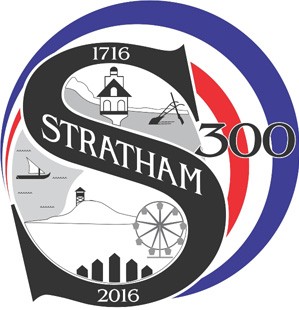 Also Present:1.   Call to OrderSusan Canada, SecretaryPat SapienzaLizabeth ChisholmCathy Kenny, TreasurerFlossie WigginJohn Dold, ChairJoyce RowePeter WigginJeff GallagherCarol Hazekamp